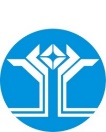 Отчето работе Администрации МО «Поселок Айхал»Мирнинского района Республики Саха (Якутия)по итогам 2023 годаСОДЕРЖАНИЕ:Бюджет МО «Поселок Айхал»	Демографическая политика						Жилищно-коммунальное хозяйствоЖилищная политика		Социальная политикаРабота с военнослужащими – участниками СВО и их семьямиКультура, спорт и молодежная политика		Потребительский рынок и малое предпринимательствоУправление муниципальным имуществомЗемлепользованиеГрадостроительная деятельность				Гражданская оборона и пожарная безопасность	Обращение с животными без владельцев			Воинский учет	Работа с устными и письменными обращениями граждан	Основные задачи на 2024 годАйхал в 2023 году.2023 год в Айхале, как и во всей республике, прошел под знаком года труда и года педагога и наставника. Мы плодотворно трудились, каждый в своей сфере, и результаты не заставили себя долго ждать. Многие айхальцы получили признание как профессионалы в своей сфере деятельности на различных уровнях.  В числе лучших профессионалов района были признаны айхальские педагоги и наставники, спортивные тренера, работники культуры и здравоохранения. Профессионалы АЛРОСА из Айхала также получали высокое признание в профессиональных состязаниях за пределами поселка. Наши спортсмены показали отличные результаты на соревнованиях различного уровня. Прекрасным итогом 2023 года стало признание Мирнинского района лучшим муниципальным образованием республики по итогам Года труда. И вклад айхальцев, как и всех жителей алмазного края, в наши общие достижения неоценим.А сейчас хочу поделиться результатами нашей работы по итогам 2023 года.1. Бюджет МО «Поселок Айхал».По состоянию на 31 декабря 2023 г. в бюджет поселка поступило доходов 247 884,8 тыс. руб. при годовом плане 221 663,1 тыс. руб., в том числе собственных доходов 183 774,5 тыс. руб., безвозмездные поступления от других уровней бюджета составили 30 613,3 тыс. руб., прочие безвозмездные поступления 66 858,3 тыс. руб., возврат остатков прошлых лет -33 361,3 тыс. руб. Процент исполнения доходной части бюджета 112%.По состоянию на 31 декабря 2023 г. расходная часть составила 307 444,4 тыс. руб., при годовом плане 348 856,8 тыс. руб., исполнение составило 88% бюджета.Исполнение бюджета за 2023 годИсполнение по муниципальным программам за 2023 годтыс. руб.Межбюджетные трансферты, передаваемые бюджетам городских поселений из бюджетов муниципальных районов на осуществление части полномочий по решению вопросов местного значения в соответствии с заключенными соглашениями – средства МО «Мирнинский район» Республики Саха (Якутия)Прочие безвозмездные поступления – средства АК АЛРОСА (ПАО)2. Демографическая политикаКоличественный анализ актов гражданского состояния за 2023 год (в сравнении с предыдущими годами)3. Жилищно-коммунальное хозяйствоБлагоустройствоВ рамках реализации муниципальной программы «Благоустройство территории поселка Айхал на 2022-2026 годы» в 2023 году заключены муниципальные контракты на: - содержание территорий общего пользования; - обслуживание непридомовых территорий п. Айхал; - обслуживание уличного освещения МО «Поселок Айхал»;- обслуживание гражданских кладбищ;- ликвидацию несанкционированных свалок, в том числе автокузовов. По инициативе «Народного актива» Администрацией МО «Поселок Айхал» была проведена акция «Экологический десант», в рамках которой прошли мероприятия по санитарной очистке, благоустройству и озеленению территорий п. Айхал. В рамках реализации мероприятия проведены работы по ликвидации несанкционированных свалок ТКО, крупногабаритного мусора и металлолома в т.ч. сбор и вывоз разукомплектованного автотранспорта. Для реализации данного мероприятия были выделены средства из бюджета МО «Мирнинский район» на общую сумму 4 793 829, 41 тыс. руб. Собрано и вывезено 1061, 5 м3 крупногабаритного мусора, 619 тонн металлолома и 30 шт. автокузовов, 100 м3 мусора, 1193, 8 м3 ТКО.В летний период выполнены работы по озеленению поселка – было высажено 3 110 рассады цветов. Выполнен демонтаж контейнерных площадок для накопления ТКО с последующим устройством новых по ул. Амакинская, д. 10, ул. Попугаевой, д.13, ул. Гагарина, д. 6. Работы проведены за счет средств бюджета МО «Поселок Айхал» на сумму 546 872, 96 руб.Благоустройство парка «Имени первооткрывателя – каюра Николая Алексеева»В 2023 году продолжилось благоустройство парка им. Первооткрывателя-каюра Николая Алексеева. Денежные средства в размере 8 800 000,00 руб. выделены в рамках договора целевого финансирования АК «АЛРОСА» (ПАО).  Произведен ремонт территории с сэргэ - ритуальными коновязными столбами. Подрядчиком произведен демонтаж старых металлических ограждений и монтаж новых, изготовленных в рамках дизайн-кода п. Айхал, установлены тротуарные бордюры, заасфальтирована площадь паркового ансамбля. Демонтированы старые сэргэ, на смену им установлены обновленные столбы, изготовленные мастерами из Якутска из дерева с соблюдением всех канонов якутского орнамента. Высота ансамбля соблюдена - новые сэргэ также высотой 6 метров. С целью создания единого облика п. Айхал в соответствии с брендбуком, приобретены и установлены урны и лавки, на склоне парка уложен грунт в геосетку, произведен посев газонной травы, обновлено деревянное ограждение лестницы, установлена площадка для панна-футбола.Детская площадка в парке «Первооткрывателей» для детей с ограниченными возможностями.В рамках реализации проекта «Переоборудование детской площадки в Парке Первооткрывателей для детей с ограниченными возможностями» заключен муниципальный контракт на сумму 2 584 520 руб. 87 коп копеек из них, 1 844 389,59 руб. – бюджет МО «Мирнинский район», 408 424,4 руб. – бюджет МО «Поселок Айхал». На существующей детской площадке установлено специализированное оборудование для игровой площадки. Специальные игровые элементы доступны для любого ребенка (колясочника, ребенка с нарушением интеллектуального развития и т.д.). Проект реализован с целью создания доступной среды для маломобильных групп населения.Обустройство спортивной площадки по ул. Алмазная д. 10На территории п. Айхал существующее футбольное поле по адресу ул. Алмазная д.10 находилось в аварийном состоянии, на баскетбольной площадке отсутствовало травмобезопасное покрытие. Проект обустройства спортивной площадки стал победителем в конкурсе «Территория АЛРОСА». Заключен муниципальный контракт на сумму 5 374 947 руб. 60 коп. (средства АК «АЛРОСА», бюджет МО «Мирнинский район», бюджет МО «Поселок Айхал»). На футбольном поле были выполнены работы по укладке травмобезопасного покрытия, заменено ограждение и установлены новые ворота. На баскетбольном поле уложено новое травмобезопасное покрытие.Обустройство детских игровых площадок.В рамках реализации договора целевого финансирования, заключенного между Администрацией поселка и АК «АЛРОСА» в 2022 году выделены средства на реализацию комплекса мероприятий. Новое детское игровое оборудование установлено в 5 дворах: по ул. Таежная, Стрельникова, Молодежная, Амакинская и Энтузиастов д.1. Все оборудование выполнено из экологичных и прочных материалов, и соответствует необходимым стандартам качества. Комплексы установлены на износостойком, травмобезопасном покрытии, чтобы дети могли резвиться без вреда для здоровья. По периметру площадок установлены ограждения, а также скамейки для отдыха и урны.Обустройство ландшафтно – этнографического комплекса «Дружба народов»В 2023 году на территории ландшафтно – этнографического комплекса «Дружба народов» были проведены работы по возведению священного древа благодати Аал Луук Мас и Сакральной урасы. Работы выполнены за счет средств АК «АЛРОСА» и местного бюджета. Строительство комплекса началось в 2021 и на сегодняшний день, благодаря финансированию АК «АЛРОСА», в Айхале есть не только место для проведения национального праздника Ысыах, но и настоящий музей зодчества под открытым небом. За 3 года комплекс преобразовался: проведены работы по обустройству местности, возведены новые композиционные формы, которые украсили ландшафтный комплекс и придали ему особый национальный колорит.Разработка Концепции ландшафтно-этнографического комплекса началась в апреле 2021 года. Её авторами стали архитектор, доцент кафедры архитектуры Георгий Горохов и индивидуальный предприниматель, член Союза Кузнецов Якутии Илиан Павлов. Планируется продолжить обустройство комплекса, в том числе устройством площадки для проведения состязаний по национальным видам спорта.МП «Формирование комфортной городской среды» в 2023 г.Создание сквера им Г.А. Кадзова	В 2023 году проектом, реализуемым в рамках федеральной программы «Формирование комфортной городской среды» стал проект «Создание сквера им. Г.А. Кадзова». 	В летний период 2023 года выполнен первый этап проекта: выполнены работы по асфальтированию проездов, площадок и замена уличного освещения. Работы, согласно программе, финансировались за счет средств Государственного бюджета РС (Я), АК «АЛРОСА» (ПАО) и бюджета МО «Поселок Айхал».Благоустройство дворовых территорий ул. Кадзова д.1, д.3	Благодаря участию МО «Поселок Айхал» в программе «1000 дворов на Дальнем Востоке» в 2023 году выполнены работ по благоустройству дворовых территорий по ул. Кадзова д. 1 и д.3. Благоустройство дворов производилось в комплексе с реализацией проекта создания Сквера им. Г.А. Кадзова. Таким образом, в 2023 году заасфальтирована большая территория не только дворов, но и стоянок, проездов и площадок. В 2024 году реализация проекта продолжится устройством детских игровых площадок и площадок для отдыха. Площадки будут оборудованы малыми архитектурными формами. Также будет обновлен существующий деревянный трап. Работы, согласно программе, финансировались за счет средств Государственного бюджета РС (Я) и бюджета МО «Поселок Айхал».ЭнергетикаВ сфере энергетики в Администрации МО «Поселок Айхал» действуют 2 муниципальные программы: «Энергосбережение и повышение энергетической эффективности МО «Поселок Айхал» на 2022-2026 г.г.» и «Утепление сетей водоотведения в многоквартирных жилых домах на территории МО «Поселок Айхал» на 2022-2024 г.г.».  В рамках муниципальной программы «Утепление сетей водоотведения в многоквартирных жилых домах на территории МО «Поселок Айхал» на 2022-2024 г.г.», с целью снижения затрат на оплату коммунальных услуг жильцами и исключения аварийных ситуаций в многоквартирных жилых домах, силами управляющих компаний п. Айхал были проведены работы по устройству греющего кабеля в многоквартирных домах, находящихся по адресам:- ул. Юбилейная д.1, д.3; - ул. Энтузиастов д.3, д.4, д.5.Мероприятия финансировались из бюджетов МО «Мирнинский район», МО «Поселок Айхал» и средств АК «АЛРОСА». В рамках муниципальной программы «Энергосбережение и повышение энергетической эффективности МО «Поселок Айхал» на 2022-2026 г.г.», с целью обеспечения учета используемых коммунальных ресурсов в муниципальном жилищном фонде МО «Поселок Айхал», а также снижению затрат на его содержание, были выполнены работы по установке приборов учета расхода воды в 42 муниципальных квартирах. Работы проведены за счет средств бюджета МО «Поселок Айхал». С целью энергосбережения и обеспечения яркого освещения с наибольшим радиусом действия, была осуществлена закупка 11 уличных светодиодных прожекторов для установки на опоры уличного освещения на территории поселка.Для осуществления ремонтных работ в выходном устье коллектора после обвала и восстановления водоотводящего покрытия здания Айхальской городской больницы был заключен контракт на вывод инженерных сетей ТВК из подземного коллектора (средства АК «АЛРОСА» (ПАО). Работа предусматривала изменение способа прокладки трассы инженерных сетей на участке от существующей камеры К-25 до границ здания. Работы выполнены в полном объеме. Переселение и снос МКДВ 2023 году завершился последний этап реализации муниципальной адресной программы «Переселение граждан из аварийного жилищного фонда п. Дорожный и ул. Октябрьская Партия муниципального образования «Поселок Айхал» на 2021-2022 гг.». На данном этапе был проведен демонтаж домов, вывоз и утилизация строительного мусора. За 2021-2023 годы всего в рамках программы расселено 169 семей, приобретено 23 жилых помещения, отключены от сетей теплоснабжения, водоснабжения и электроэнергии 47 домов. Этапы программы финансировались за счет средств Государственного бюджета РС (Я), АК «АЛРОСА» (ПАО), МО «Мирнинский район» и МО «Поселок Айхал». В рамках реализации республиканской адресной программы «Переселение граждан из аварийного жилищного фонда на 2019-2025 годы» к расселению подлежало 11 многоквартирных домов, признанных аварийными и подлежащими сносу в период после 01.01.2012 до 01.01.2017. В период с 2019 по 2023 годы расселено расселено 295 человек, из них 116 гражданам выплачена компенсация, приобретено 23 благоустроенных жилых помещения для переселения граждан из аварийного жилья. МП «Комплексное развитие транспортной инфраструктуры муниципального образования «Поселок Айхал» на 2017-2026 годы»В отчетный период 2023 года на территории МО «Поселок Айхал» в рамках реализации муниципальной программы «Комплексное развитие транспортной инфраструктуры муниципального образования «Поселок Айхал» на 2022-2026 годы» выполнены следующие мероприятия:АсфальтированиеЗаасфальтированы проблемные участки автодорог по улицам Советская, Попугаевой, Промышленная. Асфальтирование участка автодороги по ул. Алмазная - Спортивная. Вследствие большого проседания грунта под коллектором на участке автодороги образовался перепад уровня дорожного полотна. Участок автодороги выровнен и заасфальтирован.Ямочный ремонтЯмочный ремонт автодорог был произведен на следующих участках автомобильных дорог:- ул. Алмазная- ул. Промышленная- ул. Энтузиастов- ул. Юбилейная- ул. Советская- ул. Корнилова- ул. КадзоваРазметкаВ рамках исполнения муниципального контракта подрядчиком были произведены работы по нанесению дорожной разметки, разделяющей транспортные потоки, обновлена разметка на пешеходных переходах.Теплый остановочный павильонВ ноябре 2023 года на остановке «Торговый центр» был установлен второй теплый остановочный павильон. Новая остановка приобретена за счет средств АК «АЛРОСА» (ПАО) и бюджета МО «Поселок Айхал».Установка проекционных пешеходных переходовПешеходные переходы нового поколения заработали на двух участках айхальских дорог: ул. Энтузиастов и ул. Советская.	Пешеходные переходы оборудованы специальными устройствами для проекции дорожной разметки 1.14.1 и 1.14.2 (пешеходный переход) на проезжую часть. Преимуществом технологии является то, что разметку хорошо видно в темное время суток и плохую погоду (туман, снег, дождь), чаще всего именно при таких условиях происходят максимальное количество ДТП с пешеходами.4. Жилищная политикаЗа 2023 год передано квартир, комнат в собственность граждан – 12.В рамках Подпрограммы «Обеспечение жильем молодых семей» МО «Поселок Айхал» на период 2019 -2023 годы» получили сертификаты 11 молодых семей.Заключено договоров социального найма жилых помещений – 12.Заключено договоров найма жилых помещений маневренного фонда – 2.Заключено договоров найма служебных жилых помещений - 4.Заключено договоров коммерческого найма жилых помещений муниципального жилищного фонда – 37.5. Социальная политикаМуниципальная программа «Обеспечение общественного порядка и профилактики правонарушений на территории муниципального образования «Поселок Айхал» на 2022 – 2024 годы».В рамках исполнения муниципальной программы и в целях организации летней занятости несовершеннолетних на территории поселка были открыты лагеря дневного пребывания на базе образовательных организаций: - «Юность» - лагерь дневного пребывания с продленным режимом работы (МАОУ «СОШ № 23 им. Г.А. Кадзова»)- «Гармония» - лагерь дневного пребывания (МБОУ «СОШ № 5»).В лагерях дневного пребывания отдохнуло 350 детей в возрасте от 6 до 13 лет.Лагерь дневного пребывания «Гармония» осуществлял свою деятельность 3 сезона, 21 ребенок из семей, попавших в трудную жизненную ситуацию, получили бесплатные путевки. Оплата путевок производилась из бюджета МО «Поселок Айхал».10 детей из малообеспеченных семей п. Айхал отдохнули в ДОЛ «Орленок» в 3 смены. Путевки предоставлены Администрацией МО «Мирнинский район». Оплата проезда к месту отдыха и обратно производилась из бюджета МО «Поселок Айхал». В летний период организовано трудоустройство несовершеннолетних в возрасте от 14 до 18 лет. На базе МУДО «Центр дополнительного образования «Надежда» организован лагерь труда и отдыха «Трудовой десант», в котором во время каникул работали 160 подростков. Также на территории п. Айхал 2 сезона работал Студенческий отряд. Студенты выполняли работы, связанные с благоустройством поселка. Всего трудоустроено было 8 студентов. Оплата труда производилась из бюджетов МО «Мирнинский район» и МО «Поселок Айхал».В рамках реализации программы 70 детям были приобретены наборы канцелярских принадлежностей ко Дню знаний.Муниципальная программа «Поддержка социально ориентированных некоммерческих организаций МО «Поселок Айхал» на 2022 – 2024 годы». В целях поддержания развития социально-ориентированных некоммерческих организаций в 2023 году в бюджете МО «Поселок Айхал» были предусмотрены денежные средства в размере 1 000 000 рублей на субсидирование заявок по реализации проектов СО НКО. На конкурс были представлены 2 заявки:   - Общественная организация «Приют для бездомных животных «Верный друг»», заявка на реализацию проекта «Среда обитания». Предоставлена субсидия в размере 850 000 рублей.  -  Местная Религиозная организация Православный Приход храма в честь Рождества Христова п. Айхал, заявка на реализацию проекта «Наш дворик». Предоставлена субсидия в размере 150 000 рублей.Муниципальная программа «Социальная поддержка населения МО «Поселок Айхал» на 2022-2024 годы».             В социальном отделе Администрации МО «Поселок Айхал» на учете стоит 2114 жителя поселка, являющихся льготниками, из них:	на федеральном уровне - 520на республиканском уровне - 1594Социальная семейная инфраструктура поселка состоит из следующих категорий граждан, нуждающихся в социальной поддержке:	При администрации поселка работает комиссия по оказанию адресной материальной помощи жителям поселка. В течении 2023 года проведено 13 заседаний комиссии. Всего в рамках реализации Муниципальной программы «Социальная поддержка населения МО «Поселок Айхал» на 2022-2024 годы» была оказана материальная помощь гражданам и организовано мероприятий на сумму 2 300 000 руб., в том числе:В отделении социальной помощи на дому обслуживаются 30 человек: инвалиды и одинокие престарелые граждане.В рамках реализации программы в октябре 2023 года в многоквартирном доме по ул. Алмазная 4А был установлен вертикальный подъемник для троих жителей с ограниченными возможностями, проживающих в этом доме. Финансирование работ произведено в рамках реализации договора целевого финансирования, заключенного между АК «АЛРОСА» (ПАО) и МО «Поселок Айхал».6. Работа с военнослужащими – участниками СВО и их семьямиЗа период с 22 сентября 2022 и по настоящее время Администрацией МО «Поселок Айхал» оказаны следующие меры поддержки семей мобилизованных:1. В 2023 году адрес Администрации поступило 40 обращений от членов семей военнослужащих об оказании адресной материальной помощи. Все обращения рассмотрены, семьям оказана адресная материальная помощь в размере 1 360 400,00 рублей.	2. Оказана помощь в сборе и предоставлении документов в ГКУ «Мирнинское управление социальной защиты населения и труда при Министерстве труда и социального развития Республики Саха (Якутия)» для оказания семьям государственной социальной помощи на основе социального контракта - 7.	3. Выделено жилое помещение для семьи мобилизованного.	4. Оказано содействие в трудоустройстве 2 членам семей мобилизованных.	5. Оказано мер поддержки семьям мобилизованных по бытовым вопросам – 22.	В сентябре 2023 года при поддержке Администрации создан клуб солдатских жен и матерей. Для осуществления деятельности клубу выделено помещение. Члены Клуба осуществляют работу по сбору необходимых принадлежностей для нужд военнослужащих, изготавливают маскировочные сети, шьют обмундирование, проводят тематические мероприятия. 	Администрацией при содействии КСК, ЦДО «Надежда» проводятся мероприятия для семей (детей) военнослужащих:- Утренник «Рождественские посиделки»;- Игровая программа «Я - защитник»;- Реализация проекта «Вместе с защитниками» (круглогодично на базе ЦДО);- Игровая программа «Здравствуй, лето!» - Акция «Соберемся в школу вместе» (выдача канцелярских наборов).- Новогодние утренники для детей военнослужащих СВО;- Акция «Елка добра». 7. Культура, спорт и молодежная политикаВ рамках реализации муниципальной программы «Развитие культуры и социокультурного пространства в п. Айхал на 2022-2026 годы», а также программы «Приоритетные направления по молодежной политике в поселке Айхал на 2022-2026 годы» большинство культурно-массовых мероприятий были посвящены Году педагога и наставника, а также Году труда. Мероприятия, проведенные на территории п. Айхал в 2023 году: -торжественное собрание, посвященное Дню Мирнинского района;- караоке батл для молодежи;- Интеллектуальная игра «Лига Индиго»;- Поселковый конкурс песни и строя, смотр-конкурс знаменных групп;- Благотворительный концерт «Вместе с Защитниками»;- Конкурсная программа «Мама и весна», посвященная Международному женскому Дню;- Фестиваль детского творчества «Планета детства»;- Торжественный концерт, посвященный юбилею АН ДОО «Алмазик»;- Торжественный концерт, посвященный Дню Республики Саха (Якутия);- Поселковый конкурс детского творчества «Пасха красная»;- Поселковая народная акция «Zа МИР»;- Мероприятия, посвященные Дню Великой Победы, в которые входили такие акции как: шествие «Бессмертный полк», акция «Блокадный хлеб», ретроспектива «Военная галерея», выставка «Неизвестные факты о Войне», «Солдатская каша», автопробег;    - концертно-игровая программа, посвященная Дню защиты детей;- мероприятия, посвященные Дню России;- мероприятия, посвященные национальному празднику «Ысыах» на ЛЭК «Дружба народов»;- Культурно-массовые мероприятия, посвященные Дню города и Дню алмазодобытчика- концерт «Флаг моего Государства»;- Выставка подворий «В семье единой», гала-концерт «Нить традиций»;- Поселковая премия «Время реальных дел», посвященная Дню добровольца и Дню конституции;- Поселковая акция «Елка добра»;- Фестиваль «Зима начинается с Якутии».На территории поселка с успехом организуют свою деятельность 10 национальных объединений. Администрация поселка оказывает содействие в организации мероприятий, направленных на сохранение традиций и обычаев. В 2023 году национальные ряды пополнила дагестанская община «Каспий».Развивается добровольчество. По итогам 2023 года насчитывается 9 добровольческих объединений:- Совет молодежи п. Айхал- Совет молодых специалистов Айхальского ГОК- волонтерская группа «Горячие сердца»- волонтерская группа «Импульс»- добровольческое объединение «Юность»- группа «Эко-сталкер»- штаб волонтеров «Своих не бросаем»- группа «Народный актив».В 2023 году при содействии Администрации поселка начал свою деятельность волонтерский штаб «Клуб солдатских жен и матерей», в актив которого входят родственники участников СВО п. Айхал.Кроме того, наряду с добровольческими объединениями ведут свою деятельность военно-патриотические клубы - «России верные сыны», а также отделение Российского движения «Боевое братство». В рамках программных задач по организации концертной и гастрольной деятельности в 2023 году п. Айхал посетили:- Группа «Сноу войс» г. Якутск;- артисты муниципального бюджетного учреждение «Улусный центр народного творчества имени С.А.Зверева- Кыыл-Уола»;- артисты Мирнинского театра.Спорт.Большое внимание Администрация поселка совместно с руководством КСК АК «АЛРОСА» (ПАО) уделяет массовым видам спорта. Спортивная жизнь поселка разнообразна проведением турниров, соревнований, первенств. Проводятся соревнования на Кубок Главы поселка по игровым видам спорта. Также популярны в поселке и массовые старты - проведена легкоатлетическая эстафета, масс старт «Кросс наций», масс старт «Лыжня России». В рамках популяризации игровых видов спорта организованны мастер классов по видам спорта (футбол, хоккей, волейбол, баскетбол) – охват более 100 чел.Большое внимание уделяется популяризации национальных видов спорта. Так, в 2023 году было проведено Первенство по борьбе «Хапсагай», соревнование по мас-рестлингу, многоборье «Игры Боотуров». Впервые в поселке прошел фестиваль настольных игр «Хабалык» и «Хамаска».Программные мероприятия включают в себя средства на оплату проезда айхальских спортсменов для участия в соревнованиях за пределами поселка. Всего на эти цели потрачено 856 541руб 63 коп.В рамках реализации МП «Развитие физической культуры и спорта в п. Айхал на 2022-2026гг» при финансовом обеспечении АК «АЛРОСА» (ПАО), прошел конкурс «Лучший тренер». По результатам протокола комиссии лучшими результативными тренерами Мирнинского района признаны: -тренер преподаватель Варфоломеев А.В. (выплачена премия в размере 230 000 руб.)-тренер Кельзин С.С. (выплачена премия в размере 250 000 руб.).8. Потребительский рынок и малое предпринимательствоДля обеспечения доступа субъектов малого и среднего предпринимательства к финансовой поддержке действует муниципальная программа «Поддержка и развитие субъектов малого и среднего предпринимательства на территории МО «Поселок Айхал». В ноябре 2023 года проведен конкурс по отбору субъектов малого и среднего предпринимательства для предоставления финансовых средств.Всего финансовую поддержку получили 5 субъектов малого предпринимательства на сумму 579 500 рублей.Потребительский рынокПо состоянию на 1 января 2023 г. в п. Айхал функционируют 119 торговых объектов, из них 68 – продовольственные, 51 – непродовольственные.В сфере платных услуг одним из важных вопросов является обеспечение населения поселка качественным бытовым обслуживанием.14 индивидуальных предпринимателей предоставляют парикмахерские услуги и услуги салонов красоты.Ремонтом обуви, одежды, текстильных изделий и электронной бытовой техники занимаются 6 предпринимателей.Производством хлебобулочной и кондитерской продукции занимаются 4 субъекта малого и среднего предпринимательства, которые в полном объеме обеспечивают население п. Айхал данным видом продукции. В сфере общественного питания работают 7 объектов. 9. Управление муниципальным имуществомЗа 2023 год По итогам аукционов заключено 6 договоров аренды муниципального имущества. Предоставлено 3 муниципальных преференции в виде льгот по снижению арендной платы за муниципальное имущество.Заключен 1 договор аренды муниципального имущества включенного в Перечень поддержки субъектов малого и среднего предпринимательства.  В рамках Федерального закона №518-ФЗ «О внесении изменений в отдельные законодательные акты» по выявлению правообладателей ранее учтенных объектов недвижимости выявлено и снято с кадастрового учета - 352 ранее учтенных объекта (дубли), установлено 34 правообладателя ранее учтенных объектов недвижимости с последующей регистрацией прав собственности в органах Росреестра.  Данные мероприятия проводятся с целью отражения сведений об объектах в едином государственном реестре надвижимости и последующей передачи информации налоговым органам для начисления имущественного налога, что в свою очередь повышает поступление денежных средств в местный бюджет.Поступления в бюджет МО «Поселок Айхал» от использования арендованных муниципальных объектов по состоянию на 01.10.2023г составили 6 906,77 тыс. рублей.10. ЗемлепользованиеВ 2023 году специалистами по земельным отношениям администрации МО «Поселок Айхал» проведена работа:- по принятию ставок земельного налога и арендной платы на 2023 год за земельные участки, расположенные на территории МО «Поселок Айхал»;- по уточнению кадастровой стоимости земельных участков при проведении государственной кадастровой оценки земель;- проведено 31 заседание комиссий по землепользованию и застройке территории МО «Поселок Айхал», на которых рассмотрено 263 заявления граждан.Подготовлены документы:11. Градостроительная деятельность.В 2023 году проведено 5 заседаний межведомственной комиссии по перепланировке и переустройству жилых помещений в многоквартирных домах в п. Айхал, на которых рассмотрены 5 заявлений граждан по выдачи разрешений на осуществление перепланировки (переустройства) жилых помещений в МКД.  В результате выдано 5 разрешений. Подготовлена и выдана разрешительная документация:Проводится работа:по согласованию размещения рекламных конструкций и проверке наличия разрешительной документации.ведется разъяснительная работа по вопросам градостроительства посредством проведения консультаций, рассылок уведомлений, а также размещения информации на официальном сайте МО «Поселок Айхал» . по внесению изменений в административных регламентах в количестве 7 шт.В 2023 году в Федеральную информационную адресную программу внесен 4 адресных объекта, а также проведена работа по актуализации и корректировки сведений в ФИАС.В 2023 году разработана проектно-сметная документация на выполнение работ по капитальному ремонту здания с целью изменения назначения объекта в досуговый семейный центр, расположенный по адресу: Республика Саха (Якутия), Мирнинский район, поселок Айхал, ул. Юбилейная д.2А. Финансирование данного проекта осуществляется за счет средств АК «АЛРОСА» ПАО.В 2023 году заключен муниципальный контракт на выполнение работ по ремонту деревянной лестницы им. В. П. Дюкарева от улицы Юбилейная, 1 и 3 к улице Попугаевой. Проект стал победителем конкурса «Территория АЛРОСА». Срок выполнения работ –20.09.2024 г. Финансирование будет осуществляться за счет средств МО «Поселок Айхал», АК «Алроса» (ПАО), вклада спонсоров и населения.В летний период 2023 года выполнены работы по ремонту и покраске фасадов многоквартирных жилых домов Юбилейная д. №7, №8, №10, №11, №12. Финансирование данного проекта осуществлялось за счет средств АК «АЛРОСА».Гражданская оборона и пожарная безопасностьРабота по ГО, ЧС и ПБ осуществляется в рамках реализации муниципальной программы «Предупреждение и ликвидация последствий чрезвычайных ситуаций на территории МО «Поселок Айхал» на 2022-2026 г.г.» В целях предупреждения чрезвычайных ситуаций проводились мероприятия:- по безопасному пропуску паводковых вод;- акция «Вода-безопасная территория»;- комиссионные объезды по водным объектам, расположенным на территории МО «Поселок Айхал» на предмет соблюдения правил нахождения людей на водных объектах;- информирование населения о правилах поведения на водных объектах;- распространение памяток;- командно-штабные учения;- профилактическо-тренировочное мероприятие под названием «Час безопасности»;- рейдовые мероприятия патрульных групп в период действия особого противопожарного режима на территории МО «Поселок Айхал»;- акция «Осторожно, Новогодняя ёлка»;- акция «Береги свой дом от пожара»  В рамках подготовки к пожароопасному периоду осуществлена закупка средств индивидуальной защиты и ручных средств для тушения пожаров.В целях обеспечения дополнительных мер пожарной безопасности и предупреждения гибели людей при пожаре осуществлена установка 205 автономных пожарных извещателя (АДПИ). Данные АДПИ были установлены в жилых помещениях семей социально-незащищенных категорий граждан (инвалиды, семьи с детьми инвалидами, малоимущие, многодетные) и жилых помещениях семей, находящихся в социально опасном положении (состоящих на учете в ОПДН МО «Мирнинский район»), расположенных на территории п. Айхал, жилых помещениях, находящихся в собственности Администрации МО «Поселок Айхал». За 2023 год на территории МО «Поселок Айхал» произошло 16 пожаров в т.ч.:- в жилых помещениях – 2;- в гаражных боксах – 6;- возгорание мусора на территории – 4;- в нежилых строениях – 3;- возгорание автомобилей – 1.При пожарах погибших нет. Гражданская оборона.Мероприятия в области гражданской обороны, проведенные на территории МО «Поселок Айхал»:- Создан учебно-консультационный пункт по гражданской обороне и чрезвычайным ситуациям на территории МО «Поселок Айхал» на базе Государственного автономного профессионального образовательного учреждения РС (Я) «Региональный технический колледж в г. Мирном» «Айхальское отделение горнотехнической промышленности».- Проведен месячник гражданской обороны. - Принято участие во всероссийской штабной тренировке по гражданской обороне.- Проведено учебное развертывание пункта временного размещения эвакуируемого населения, размещенного на базе МБОУ СОШ № 23 им. Г.А. Кадзова.13. Обращение с животными без владельцевВ рамках организации мероприятий по осуществлению деятельности по обращению с животными без владельцев в течении 2023 года заключено Соглашение об эффективном выполнении переданных органам местного самоуправления отдельных государственных полномочий по организации мероприятий при осуществлении деятельности по обращению с животными без владельцев и целевом использовании выделенной субвенции на 2023 год. Сумма субвенции из бюджета Республики Саха (Якутия) на оказание услуг по отлову, транспортировке, содержанию безнадзорных животных на территории МО «Поселок Айхал» составила 418 000,00 руб. Также в бюджете МО «Поселок Айхал» предусмотрены денежные средства на оказание вышеуказанных услуг в размере 132 710,26 руб. За отчетный период 2023 года произведен отлов 52 безнадзорных собак с территорий п. Айхал.  За счет средств бюджета МО «Поселок Айхал» приобретены гуманные средства отлова животных (клетка-ловушка для собак 1 шт., баллончики СО2 200 шт., дистанционный инъектор 1 шт., летающие шприцы 60 шт., ветеринарные иглы).           14. Воинский учет.15. Работа с устными и письменными обращениями гражданРабота с устными и письменными обращениями граждан в администрации МО «Поселок Айхал» ведется посредством:- личного приема граждан, - телефонных звонков, - ответов на письменные обращения.Обращения от граждан в администрацию поступают:- непосредственно от граждан при личном визите;- через интернет-приемную на официальном сайте администрации;- в сообщениях на официальных аккаунтах администрации и главы поселка в сети интернет (телеграм, Вконтакте, одноклассники);- на электронную почту администрации. Главой поселка регулярно проводятся прямые эфиры в социальной сети Вконтакте, где жители также могут напрямую задать все интересующие вопросы.16. Основные задачи на 2024 год:Продолжить работу по созданию сквера им. Г.А. Кадзова в районе многоквартирных домов по ул. Кадзова д.1 и д.3. Продолжить обустройство парка «Имени первооткрывателя-каюра Н. Алексеева».Начать работы по перепрофилированию здания ресторана «Кристалл» в семейный центр.Продолжить работы по утеплению сетей многоквартирных домов.Приступить к выполнению работ по асфальтированию ул. Юбилейной.Приступить к реконструкции деревянной лестницы им. В.П. Дюкарева.Начать работы по благоустройству дворовой территории по ул. Советская д.11Продолжить работу по поддержке военнослужащих СВО и их семей.Продолжить реализацию мероприятий в рамках исполнения муниципальных программ.	Планна 2023 годИсполненоза 2023 год% исполненияДОХОДЫ221 663,1247 884,81121Налоговые доходы131 372,7155 247,9118Налог на доходы физических лиц118 437,0145 899,0123Доходы от уплаты акцизов396,7406,9103Налог на имущество физических лиц1 730,02 395,8138Земельный налог10 809,06 546,1612Неналоговые доходы26 180,128 526,6109Доходы, получаемые в виде арендной платы за земельные участки, государственная собственность на которые не разграничена и которые расположены в границах городских поселений, а также средства от продажи права на заключение договоров аренды указанных земельных участков11 332,811 595,0102Доходы, получаемые в виде арендной платы, а также средства от продажи права на заключение договоров аренды за земли, находящиеся в собственности городских поселений (за исключением земельных участков муниципальных бюджетных и автономных учреждений)353,0332,294Доходы от сдачи в аренду имущества, составляющего казну городских поселений (за исключением земельных участков)9 548,910 349,6108Доходы от перечисления части прибыли, остающейся после уплаты налогов и иных платежей муниципальных унитарных предприятий361,5361,5100Прочие поступления от использования имущества, находящегося в собственности городских поселений (за исключением имущества муниципальных бюджетных и автономных учреждений, а также имущества муниципальных унитарных предприятий, в том числе казенных)879,5970,8110Прочие доходы от компенсации затрат бюджетов городских поселений2 700,03 885,4144Доходы от реализации иного имущества, находящегося в собственности городских поселений (за исключением имущества муниципальных бюджетных и автономных учреждений, а также имущества муниципальных унитарных предприятий, в том числе казенных), в части реализации материальных запасов по указанному имуществу107,7107,7100Доходы от продажи земельных участков, государственная собственность на которые не разграничена и которые расположены в границах городских поселений157,1169,1108Доходы от продажи земельных участков, находящихся в собственности городских поселений (за исключением земельных участков муниципальных бюджетных и автономных учреждений)19,919,9100Штрафы, неустойки, пени, уплаченные в случае просрочки исполнения поставщиком (подрядчиком, исполнителем) обязательств, предусмотренных муниципальным контрактом, заключенным муниципальным органом, казенным учреждением городского поселения193,1195,9101Иные штрафы, неустойки, пени, уплаченные в соответствии с законом или договором в случае неисполнения или ненадлежащего исполнения обязательств перед муниципальным органом, (муниципальным казенным учреждением) городского поселения9,312,8137Прочее возмещение ущерба, причиненного муниципальному имуществу городского поселения (за исключением имущества, закрепленного за муниципальными бюджетными (автономными) учреждениями, унитарными предприятиями)3,43,4100Доходы от денежных взысканий (штрафов), поступающие в счет погашения задолженности, образовавшейся до 1 января 2020 года, подлежащие зачислению в бюджет муниципального образования по нормативам, действовавшим в 2019 году (доходы бюджетов городских поселений за исключением доходов, направляемых на формирование муниципального дорожного фонда, а также иных платежей в случае принятия решения финансовым органом муниципального образования о раздельном учете задолженности)0,08,1Прочие неналоговые доходы бюджетов городских поселений0,01,6Инициативные платежи, зачисляемые в бюджеты городских поселений513,9513,91003Безвозмездные поступления 30 613,330 613,3100Субсидии бюджетам городских поселений на поддержку государственных программ субъектов Российской Федерации и муниципальных программ формирования современной городской среды4 567,84 567,8100Субсидии местным бюджетам на организацию деятельности народных дружин231,6231,6100Субвенции бюджетам городских поселений на осуществление первичного воинского учета на территориях, где отсутствуют военные комиссариаты5 460,75 460,7100Субвенции бюджета городских поселений на государственную регистрацию актов гражданского состояния103,0103,0100Единая субвенция бюджетам городских поселений из бюджета субъекта Российской Федерации418,0418,0100Межбюджетные трансферты, передаваемые бюджетам городских поселений на реализацию мероприятий планов социального развития центров экономического роста субъектов Российской Федерации, входящих в состав Дальневосточного федерального округа7 000,07 000,0100Межбюджетные трансферты, передаваемые бюджетам городских поселений из бюджетов муниципальных районов на осуществление части полномочий по решению вопросов местного значения в соответствии с заключенными соглашениями12 832,212 832,21004Прочие безвозмездные поступления66 858,366 858,31005Возврат остатков субсидий, субвенций и иных МБТ, имеющих целевое назначение-33 361,3-33 361,3100РАСХОДЫ348 856,8307 444,4881Общегосударственные вопросы130 228,9121 672,9932Национальная оборона6 916,76 889,61003Национальная безопасность и правоохранительная деятельность1 178,7949,1814Национальная экономика47 039,844 933,6965Жилищно-коммунальное хозяйство101 986,289 415,9886Охрана окружающей среды4 888,34 823,3997Образование1 005,8990,2988Культура, кинематография3 618,23 413,7949Социальная политика48 787,231 169,36410Физическая культура и спорт1 962,81 942,69911Межбюджетные трансферты1 244,21 244,2100№НаименованиеПланна 2023 г.Исполненоза 2023 г.%исп.1Муниципальная программа «Обеспечение общественного порядка и профилактики правонарушений на территории муниципального образования «Поселок Айхал» Мирнинского района Республики Саха (Якутия) на 2022-2026 годы»1 152,11 113,9972Муниципальная программа «Комплексное развитие транспортной инфраструктуры муниципального образования «Поселок Айхал» на 2022-2026 годы»44 915,542 993,8963Муниципальная программа «Поддержка социально ориентированных некоммерческих организаций муниципального образования «Поселок Айхал» Мирнинского района Республики Саха (Якутия) на 2022-2026 годы»1 000,01 000,01004Муниципальная программа «Благоустройство территорий поселка Айхал на 2022-2026 годы» территорий п. Айхал на 2022-2026 годы»41 093,938 375,6935Муниципальная программа «Формирование комфортной городской среды на 2018-2027 годы»23 974,023 974,01006Муниципальная программа «Основные направления реализации молодежной политики на 2022-2026 годы»1 005,8990,2987Муниципальная программа «Развитие культуры и социокультурного пространства на территории МО «Поселок Айхал» на 2022-2026 годы»3 618,23 413,7948Муниципальная программа «Социальная поддержка населения муниципального образования «Поселок Айхал» Мирнинского района Республики Саха (Якутия) на 2022-2026 годы»3 373,23 373,21009Муниципальная программа «Обеспечение жильем молодых семей на 2022-2026 годы»2 550,02 550,010010Муниципальная программа «Обеспечение качественным жильем на 2019-2025 годы»40 617,923 090,25711Муниципальная программа «Развитие физической культуры и спорта в п. Айхал Мирнинского района Республики Саха (Якутия) на 2022-2026 гг.»1 962,81 942,69912Муниципальная программа «Поддержка и развитие малого и среднего предпринимательства в муниципальном образовании «Поселок Айхал» Мирнинского района Республики Саха (Якутия) на 2022-2026 годы»579,5579,510013Муниципальная программа «Предупреждение и ликвидация последствий чрезвычайных ситуаций на территории муниципального образования «Поселок Айхал» на 2022-2026 годы»1 075,7846,17914Муниципальная программа «Капитальный и текущий ремонт многоквартирных домов и жилых помещений, принадлежащих МО «Поселок Айхал» на 2022-2027 годы»32,632,610015Муниципальная программа «Экология и охрана окружающей среды в муниципальном образовании «Поселок Айхал» на 2022-2026 годы»4 888,34 823,39916Муниципальная программа «Утепление сетей водоотведения в многоквартирных жилых домах на территории МО «Поселок Айхал» на 2022-2026 г.г.»17 312,27 953,54617Муниципальная программа «Энергосбережение и повышение энергетической эффективности МО «Поселок Айхал» на 2022-2026 годы»989,4989,410018Муниципальная программа «Укрепление гражданского согласия на территории муниципального образования «Поселок Айхал» Мирнинского района Республики Саха (Якутия) на 2023-2026 годы»10,010,0100ИТОГО190 151,1158 051,683МероприятиеСуммаобустройство спортивной площадки ул. Алмазная 101 074 989,52переоборудование детской площадки в Парке Первооткрывателей для детей с ограниченными возможностями1 844 389,89проведение работ по ликвидации мест несанкционированного размещения отходов металлолома, в т.ч. автокузовов, расположенных на территории МО "Поселок Айхал"1 701 978,92проведение работ по ликвидации мест несанкционированного размещения ТКО на территории МО "Поселок Айхал"733 339,40проведение работ по ликвидации мест несанкционированных свалок крупногабаритных отходов, расположенных на территории МО "Поселок Айхал"858 511,09ликвидация мест несанкционированного размещения отходов на территории п. Айхал1 500 000,00предоставление субсидий управляющим компаниям для проведения работ по утеплению сетей водоотведения в многоквартирных домах на территории МО "Поселок Айхал"3 247 501,32выполнение работ по сносу аварийных домов и вывозу строительного мусора п. Дорожный и ул. Октябрьская партия1 591 316,50Итого12 832 165,52МероприятиеСуммаремонт коллектора и асфальтирование участка дороги общего пользования8 000 000,00обустройство ландшафтного этнографического комплекса4 700 000,00обустройство парка "Имени первооткрывателя - каюра Николая Алексеева"8 800 000,00капитальный ремонт нежилого здания, расположенного по адресу: Республика Саха (Якутия), Мирнинский район, поселок Айхал, ул. Юбилейная д. 2а20 000 000,00премирование за весомый вклад в развитие спорта500 000,00приобретение остановочного павильона3 500 000,00создание сквера им. Г.А. Кадзова в районе многоквартирных домов по ул. Кадзова д.1 и д.34 500 000,00выполнение работ по утеплению сетей водоотведения в многоквартирных жилых домах13 686 684,48выполнение работ по ремонту деревянной лестницы им. В.П. Дюкарева (от улицы Юбилейная д.1 и д.3 к улице Попугаевой)3 596 898,86инженерные сети ТВК из подземного коллектора-392 635,38возврат неиспользованных остатков-32 649,2020232022202120202019Регистрация брака                                     6073525087Регистрация рождения                              69756687120Регистрация расторжения брака                      6862637391Регистрация установления отцовства                  121110911Регистрация смерти                                    2320473540ГодЗаключенные договоры  Заключенные договоры  Заключенные договоры  Заключенные договоры  Заключенные договоры  Выдано сертификатов молодым семьямГодприватизациисоциального найманаймы служебных жилых помещенийнайма жилых помещений маневренного фондакоммерческого найма202212205735720231212423711№                      Категория    КоличествоФедеральные выплатыФедеральные выплатыНа учете пользуются                              льготой1.Ветераны ВОВ-2.Ветераны боевых действий1524.Инвалиды 1 гр.275.Инвалиды 2 гр.67                6.Инвалиды 3 гр.213            7.Семьи с детьми инвалидами до 18 лет. 39                     8.Ликвидаторы ЧАЭС 6                  9.Почетные доноры  8                    10.Жертвы политических репрессий  8                Республиканские выплаты11.Ветераны труда159313.Сирота ВОВ1   категория    кол-воМногодетные семьииз них:с 3 детьмис 4 детьмис 5 детьмис 6 детьмис 7 детьми179155213-- Оказание адресной материальной помощиКол-во (чел)   СуммаЕдиновременная материальная помощь жителям п. Айхал 792 300 000, 00Из нихИз нихИз нихЕдиновременная материальная помощь малообеспеченным многодетным семьям5100 000,00Единовременная помощь детям-инвалидам при лечении6130 000,00Единовременная помощь при лечении инвалидов11279 600,00Единовременная материальная помощь жителям, попавшим в трудную жизненную ситуацию 17430 000, 00Оказание материальной помощи семьям военнослужащих, призванных на военную службу по мобилизации в соответствии с Указом Президента Российской Федерации от 21 сентября 2022 г. № 647 «Об объявлении частичной мобилизации в Российской Федерации».401 360 400, 00Организация транспортного обслуживания граждан с ограниченными возможностями2445 000,00Организовано мероприятий Организовано мероприятий Организовано мероприятий День матери, День пожилого человека, Международный день инвалидов, Новогодние мероприятия для детей-инвалидов и детей мобилизованных военнослужащих.-470 345, 28№ п/пНаименование юридического лица, фамилия, имя и отчество (при наличии) физического лицаВид получателя поддержки на дату принятия решения о предоставлении поддержкиВид предоставленной поддержкиРазмер поддержки (рубли)1БОРОДИН ИГОРЬ ВЛАДИМИРОВИЧКФХПредоставление субсидий и грантов81 134,002ДОРОФЕЕВА АЛЕКСАНДРА ЮРЬЕВНАИндивидуальный предпринимательПредоставление субсидий и грантов129 249,003ООО СК ВЕККЕРЮридическое лицоПредоставление субсидий и грантов69 978,004ДАНДАРОВА СЭЛМЭГ ЗОЛТОЕВНАИндивидуальный предпринимательПредоставление субсидий и грантов39 255,005ООО МАСТЕР СМАЙЛЮридическое лицоПредоставление субсидий и грантов259 884,00 Итого Итого Итого Итого579 500,00№ п/пНаименование документовколичество1.Постановления  822.Договоров аренды земли на неразграниченные земельные участки/через аукцион5/03. Договоров купли - продажи неразграниченных земельных участков234.Договоры безвозмездного пользования из нихпо 119-ФЗ от 01.05.2016года0/35.Предоставление земельного участка в собственность бесплатно согласно Федеральному закону от 5 апреля 2021 г. N 79-ФЗ «О внесении изменений в отдельные законодательные акты Российской Федерации» «Гаражная амнистия»646. Предоставление земельного участка в собственность бесплатно согласно Федеральному закону от 1 мая 2016 г. N 119-ФЗ
"Об особенностях предоставления гражданам земельных участков, находящихся в государственной или муниципальной собственности и расположенных в Арктической зоне Российской Федерации и на других территориях Севера, Сибири и Дальнего Востока Российской Федерации, и о внесении изменений в отдельные законодательные акты Российской Федерации"37.Соглашения о расторжении договоров аренды земельных участков318.Дополнительные соглашения к договорам аренды земельных участков1159. Разрешение на использование земель, земельного участка или его части, расположенных на земельных участках муниципального образования «Поселок Айхал» Мирнинского района Республики Саха (Якутия), государственная собственность которые не разграничена, без предоставления земельных участков и установления сервитута2310.Количество земельных участков, поставленных на кадастровый учет5311.граждан, имеющих трех и более детей, реализовавших право на предоставление земельного участка в собственность бесплатно в пользу единовременной денежной выплаты согласно постановлению Правительства РС(Я) от 02.02.2023 № 43 за декабрь 2023 г. 28 семей получили денежную выплату на общую сумму 3200000 руб№ п/пНаименование документовКоличество1.Градостроительный план земельного участка62.Разрешение на строительство объектов капитального строительства-3. Разрешение на ввод объекта капитального строительства в эксплуатацию0На воинском учете в ВУС администрации МО «Поселок Айхал» на 01.01.2024 г. состоит 4576 человек, из них:На воинском учете в ВУС администрации МО «Поселок Айхал» на 01.01.2024 г. состоит 4576 человек, из них:На воинском учете в ВУС администрации МО «Поселок Айхал» на 01.01.2024 г. состоит 4576 человек, из них:Юноши, подлежащие первоначальной постановке на воинский учет (допризывного возраста)Призваны в ряды Российской АрмииПереведены в запас по состоянию здоровьяофицерыПрапорщики, мичманы, старшины, сержанты, солдаты, матросыГраждан, подлежащих призыву на военную службу, не пребывающих в запасеЮноши, подлежащие первоначальной постановке на воинский учет (допризывного возраста)Призваны в ряды Российской АрмииПереведены в запас по состоянию здоровья117428817168279Сведения о письменных обращениях граждан на 31.12.2023 г.Сведения о письменных обращениях граждан на 31.12.2023 г.Сведения о письменных обращениях граждан на 31.12.2023 г.№ВопросКоличество обращений 1По вопросам связанным с жильем2022По жилищно-коммунальному хозяйству473По земельным отношениям 2074По градостроительной деятельности165По социальной защите населения46По имущественным отношениям77Прочие65Итого:548на приеме Главы по личным вопросам37